Postgres COALESCE tutorial recommendationAre you a beginner in SQL learning? Well, Vertabelo Academy is here for you - offering top notch online resources for learning the language of queries, and a whole programme for learners which is strongly focued on practice. For instance, in Postgres COALESCE...Postgres COALESCE 101The resources offered by Vertabelo Academy help beginners start solving problems that actual data experts face on the job - it's due to the constructions of the tasks that the Vertabelo Academy SQL courses are comprised of, and the use of real life databases.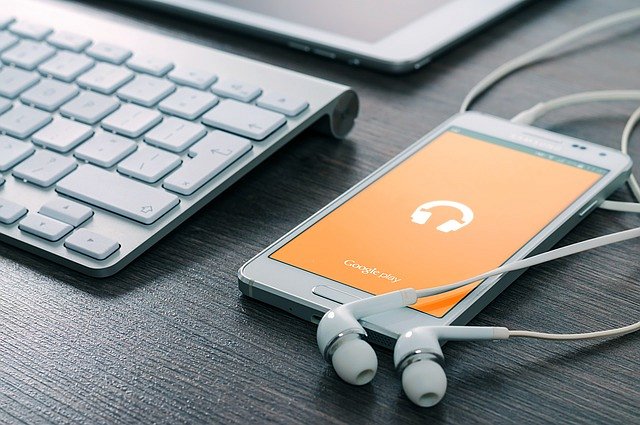 On top of that, we run a blog, where useful tips, like Postgres COALESCE function usage is explained, for the sake of all those who need to find a way to deal with null conraining records in their current databases - - be it for the sake of a task, or for their job.Tackle all the NULLs!If you are looking for quick explanation of Postgres COALESCE, go see our blog post, dedicated to cover this topic, and if you are looking for a holistically prepared learning opprotunity and tools, see the Vertabelo Academy homepage, and all: academy.vertabelo.com/blog/how-to-tackle-nulls-coalesce-function/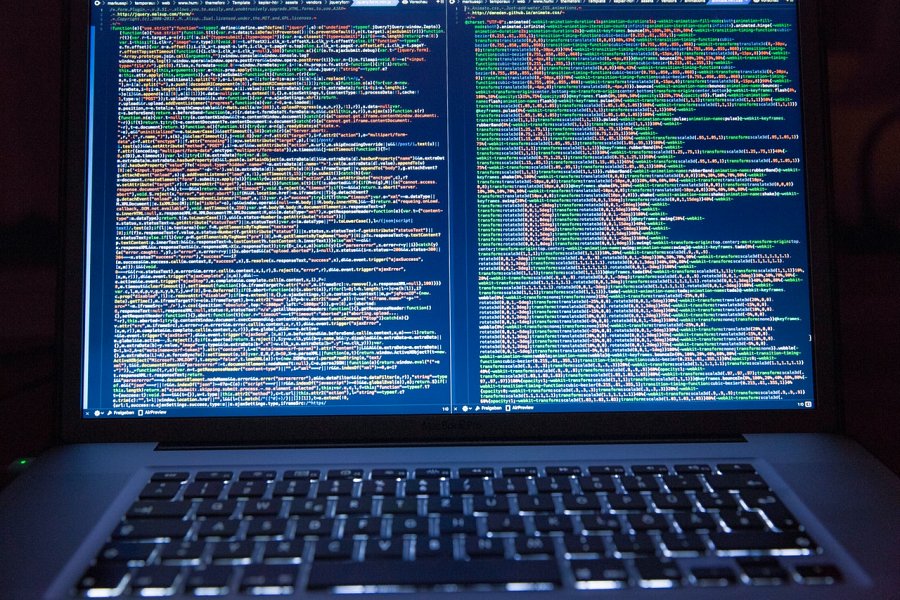 